CONȚINUTUL CADRU AL STUDIULUI DE FEZABILITATE - HG 907/2016ANEXA nr. 2.2:PROIECTANT………………………………………..(denumirea persoanei juridice şi datele de identificare)Nr. …………/…………STUDIU DE FEZABILITATE- conţinut-cadru1) -(A)PIESE SCRISE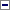 1.Informaţii generale privind obiectivul de investiţii1.1.Denumirea obiectivului de investiţii1.2.Ordonator principal de credite/investitor1.3.Ordonator de credite (secundar/terţiar)1.4.Beneficiarul investiţiei1.5.Elaboratorul studiului de fezabilitate2.Situaţia existentă şi necesitatea realizării obiectivului/proiectului de investiţii2.1.Concluziile studiului de prefezabilitate (în cazul în care a fost elaborat în prealabil) privind situaţia actuală, necesitatea şi oportunitatea promovării obiectivului de investiţii şi scenariile/opţiunile tehnico-economice identificate şi propuse spre analiză2.2.Prezentarea contextului: politici, strategii, legislaţie, acorduri relevante, structuri instituţionale şi financiare2.3.Analiza situaţiei existente şi identificarea deficienţelor2.4.Analiza cererii de bunuri şi servicii, inclusiv prognoze pe termen mediu şi lung privind evoluţia cererii, în scopul justificării necesităţii obiectivului de investiţii2.5.Obiective preconizate a fi atinse prin realizarea investiţiei publice3.Identificarea, propunerea şi prezentarea a minimum două scenarii/opţiuni tehnico-economice pentru realizarea obiectivului de investiţii2)Pentru fiecare scenariu/opţiune tehnico-economic(ă) se vor prezenta:3.1.Particularităţi ale amplasamentului:a)descrierea amplasamentului (localizare - intravilan/extravilan, suprafaţa terenului, dimensiuni în plan, regim juridic - natura proprietăţii sau titlul de proprietate, servituţi, drept de preempţiune, zonă de utilitate publică, informaţii/obligaţii/constrângeri extrase din documentaţiile de urbanism, după caz);b)relaţii cu zone învecinate, accesuri existente şi/sau căi de acces posibile;c)orientări propuse faţă de punctele cardinale şi faţă de punctele de interes naturale sau construite;d)surse de poluare existente în zonă;e)date climatice şi particularităţi de relief;f)existenţa unor:- reţele edilitare în amplasament care ar necesita relocare/protejare, în măsura în care pot fi identificate;- posibile interferenţe cu monumente istorice/de arhitectură sau situri arheologice pe amplasament sau în zona imediat învecinată; existenţa condiţionărilor specifice în cazul existenţei unor zone protejate sau de protecţie;- terenuri care aparţin unor instituţii care fac parte din sistemul de apărare, ordine publică şi siguranţă naţională;g)caracteristici geofizice ale terenului din amplasament - extras din studiul geotehnic elaborat conform normativelor în vigoare, cuprinzând:(i)date privind zonarea seismică;(ii)date preliminare asupra naturii terenului de fundare, inclusiv presiunea convenţională şi nivelul maxim al apelor freatice;(iii)date geologice generale;(iv)date geotehnice obţinute din: planuri cu amplasamentul forajelor, fişe complexe cu rezultatele determinărilor de laborator, analiza apei subterane, raportul geotehnic cu recomandările pentru fundare şi consolidări, hărţi de zonare geotehnică, arhive accesibile, după caz;(v)încadrarea în zone de risc (cutremur, alunecări de teren, inundaţii) în conformitate cu reglementările tehnice în vigoare;(vi)caracteristici din punct de vedere hidrologic stabilite în baza studiilor existente, a documentărilor, cu indicarea surselor de informare enunţate bibliografic.3.2.Descrierea din punct de vedere tehnic, constructiv, funcţional-arhitectural şi tehnologic:- caracteristici tehnice şi parametri specifici obiectivului de investiţii;- varianta constructivă de realizare a investiţiei, cu justificarea alegerii acesteia;- echiparea şi dotarea specifică funcţiunii propuse.3.3.Costurile estimative ale investiţiei:- costurile estimate pentru realizarea obiectivului de investiţii, cu luarea în considerare a costurilor unor investiţii similare, ori a unor standarde de cost pentru investiţii similare corelativ cu caracteristicile tehnice şi parametrii specifici obiectivului de investiţii;- costurile estimative de operare pe durata normată de viaţă/de amortizare a investiţiei publice.3.4.Studii de specialitate, în funcţie de categoria şi clasa de importanţă a construcţiilor, după caz:- studiu topografic;- studiu geotehnic şi/sau studii de analiză şi de stabilitatea terenului;- studiu hidrologic, hidrogeologic;- studiu privind posibilitatea utilizării unor sisteme alternative de eficienţă ridicată pentru creşterea performanţei energetice;- studiu de trafic şi studiu de circulaţie;- raport de diagnostic arheologic preliminar în vederea exproprierii, pentru obiectivele de investiţii ale căror amplasamente urmează a fi expropriate pentru cauză de utilitate publică;- studiu peisagistic în cazul obiectivelor de investiţii care se referă la amenajări spaţii verzi şi peisajere;- studiu privind valoarea resursei culturale;- studii de specialitate necesare în funcţie de specificul investiţiei.3.5.Grafice orientative de realizare a investiţiei4.Analiza fiecărui/fiecărei scenariu/opţiuni tehnico - economic(e) propus(e)4.1.Prezentarea cadrului de analiză, inclusiv specificarea perioadei de referinţă şi prezentarea scenariului de referinţă4.2.Analiza vulnerabilităţilor cauzate de factori de risc, antropici şi naturali, inclusiv de schimbări climatice, ce pot afecta investiţia4.3.Situaţia utilităţilor şi analiza de consum:- necesarul de utilităţi şi de relocare/protejare, după caz;- soluţii pentru asigurarea utilităţilor necesare.4.4.Sustenabilitatea realizării obiectivului de investiţii:a)impactul social şi cultural, egalitatea de şanse;b)estimări privind forţa de muncă ocupată prin realizarea investiţiei: în faza de realizare, în faza de operare;c)impactul asupra factorilor de mediu, inclusiv impactul asupra biodiversităţii şi a siturilor protejate, după caz;d)impactul obiectivului de investiţie raportat la contextul natural şi antropic în care acesta se integrează, după caz.4.5.Analiza cererii de bunuri şi servicii, care justifică dimensionarea obiectivului de investiţii4.6.Analiza financiară, inclusiv calcularea indicatorilor de performanţă financiară: fluxul cumulat, valoarea actualizată netă, rata internă de rentabilitate; sustenabilitatea financiară4.7.Analiza economică3), inclusiv calcularea indicatorilor de performanţă economică: valoarea actualizată netă, rata internă de rentabilitate şi raportul cost-beneficiu sau, după caz, analiza cost-eficacitate4.8.Analiza de senzitivitate3)4.9.Analiza de riscuri, măsuri de prevenire/diminuare a riscurilor5.Scenariul/Opţiunea tehnico-economic(ă) optim(ă), recomandat(ă)5.1.Comparaţia scenariilor/opţiunilor propuse, din punct de vedere tehnic, economic, financiar, al sustenabilităţii şi riscurilor5.2.Selectarea şi justificarea scenariului/opţiunii optim(e) recomand at(e)5.3.Descrierea scenariului/opţiunii optim(e) recomandat(e) privind:a)obţinerea si amenajarea terenului;b)asigurarea utilităţilor necesare funcţionării obiectivului;c)soluţia tehnică, cuprinzând descrierea, din punct de vedere tehnologic, constructiv, tehnic, funcţional-arhitectural şi economic, a principalelor lucrări pentru investiţia de bază, corelată cu nivelul calitativ, tehnic şi de performanţă ce rezultă din indicatorii tehnico-economici propuşi;d)probe tehnologice şi teste.5.4.Principalii indicatori tehnico-economici aferenţi obiectivului de investiţii:a)indicatori maximali, respectiv valoarea totală a obiectului de investiţii, exprimată în lei, cu TVA şi, respectiv, fără TVA, din care construcţii-montaj (C+M), în conformitate cu devizul general;b)indicatori minimali, respectiv indicatori de performanţă - elemente fizice/capacităţi fizice care să indice atingerea ţintei obiectivului de investiţii - şi, după caz, calitativi, în conformitate cu standardele, normativele şi reglementările tehnice în vigoare;c)indicatori financiari, socioeconomici, de impact, de rezultat/operare, stabiliţi în funcţie de specificul şi ţinta fiecărui obiectiv de investiţii;d)durata estimată de execuţie a obiectivului de investiţii, exprimată în luni.5.5.Prezentarea modului în care se asigură conformarea cu reglementările specifice funcţiunii preconizate din punctul de vedere al asigurării tuturor cerinţelor fundamentale aplicabile construcţiei, conform gradului de detaliere al propunerilor tehnice5.6.Nominalizarea surselor de finanţare a investiţiei publice, ca urmare a analizei financiare şi economice: fonduri proprii, credite bancare, alocaţii de la bugetul de stat/bugetul local, credite externe garantate sau contractate de stat, fonduri externe nerambursabile, alte surse legal constituite.6.Urbanism, acorduri şi avize conforme6.1.Certificatul de urbanism emis în vederea obţinerii autorizaţiei de construire6.2.Extras de carte funciară, cu excepţia cazurilor speciale, expres prevăzute de lege6.3.Actul administrativ al autorităţii competente pentru protecţia mediului, măsuri de diminuare â impactului, măsuri de compensare, modalitatea de integrare a prevederilor acordului de mediu în documentaţia tehnico-economică6.4.Avize conforme privind asigurarea utilităţilor6.5.Studiu topografic, vizat de către Oficiul de Cadastru şi Publicitate Imobiliară6.6.Avize, acorduri şi studii specifice, după caz, în funcţie de specificul obiectivului de investiţii şi care pot condiţiona soluţiile tehnice7.Implementarea investiţiei7.1.Informaţii despre entitatea responsabilă cu implementarea investiţiei7.2.Strategia de implementare, cuprinzând: durata de implementare a obiectivului de investiţii (în luni calendaristice), durata de execuţie, graficul de implementare a investiţiei, eşalonarea investiţiei pe ani, resurse necesare7.3.Strategia de exploatare/operare şi întreţinere: etape, metode şi resurse necesare7.4.Recomandări privind asigurarea capacităţii manageriale şi instituţionale8.Concluzii şi recomandări(B)PIESE DESENATEÎn funcţie de categoria şi clasa de importanţă a obiectivului de investiţii, piesele desenate se vor prezenta la scări relevante în raport cu caracteristicile acestuia, cuprinzând:1.plan de amplasare în zonă;2.plan de situaţie;3.planuri generale, faţade şi secţiuni caracteristice de arhitectură cotate, scheme de principiu pentru rezistenţă şi instalaţii, volumetrii, scheme funcţionale, izometrice sau planuri specifice, după caz;4.planuri generale, profile longitudinale şi transversale caracteristice, cotate, planuri specifice, după caz.Data:………………………………….Proiectant4)………………………………..(numele, funcţia şi semnătura persoanei autorizate)L.S.1)Conţinutul-cadru al studiului de fezabilitate poate fi adaptat, în funcţie de specificul şi complexitatea obiectivului de investiţii propus.2)În cazul îh care anterior prezentului studiu a fost elaborat un studiu de prefezabilitate, se vor prezenta minimum două scenarii/opţiuni tehnico-economice dintre cele selectate ca fezabile la faza studiu de prefezabilitate.3)Prin excepţia de la prevederile pct. 4.7 şi 4.8, în cazul obiectivelor de investiţii a căror valoare totală estimată nu depăşeşte pragul pentru care documentaţia tehnico-economică se aprobă prin hotărâre a Guvernului, potrivit prevederilor Legii nr. 500/2002 privind finanţele publice, cu modificările şi completările ulterioara, se elaborează analiza cost-eficacitate.4)Studiul de fezabilitate va avea prevăzută, ca pagină de capăt, pagina de semnături, prin care elaboratorul acestuia îşi însuşeşte şi asumă datele şi soluţiile propuse, şi care va conţine cel puţin următoarele date: nr. ../dată contract, numele şi prenumele îh clar ale proiectanţilor pe specialităţi, ale persoanei responsabile de proiect - şef de proiect/director de proiect, inclusiv semnăturile acestora şi ştampila.CONŢINUTUL-CADRU AL DOCUMENTAŢIEI DE AVIZARE A LUCRĂRILOR DE INTERVENŢII – HG 907/2016ANEXA nr. 5:PROIECTANT,…………………………………………(denumirea persoanei juridice şi datele de identificare)Nr. ….../……….DOCUMENTAŢIE DE AVIZARE a lucrărilor de intervenţii- conţinut-cadru1) -(A)PIESE SCRISE1.Informaţii generale privind obiectivul de Investiţii1.1.Denumirea obiectivului de investiţii1.2.Ordonator principal de credite/investitor1.3.Ordonator de credite (secundar/terţiar)1.4.Beneficiarul investiţiei1.5.Elaboratorul documentaţiei de avizare a lucrărilor de intervenţie2.Situaţia existentă şi necesitatea realizării lucrărilor de Intervenţii2.1.Prezentarea contextului: politici, strategii, legislaţie, acorduri relevante, structuri instituţionale şi financiare2.2.Analiza situaţiei existente şi identificarea necesităţilor şi a deficienţelor2.3.Obiective preconizate a fi atinse prin realizarea investiţiei publice3.Descrierea construcţiei existente3.1.Particularităţi ale amplasamentului:a)descrierea amplasamentului (localizare - intravilan/extravilan, suprafaţa terenului, dimensiuni în plan);b)relaţiile cu zone învecinate, accesuri existente şi/sau căi de acces posibile;c)datele seismice şi climatice;d)studii de teren:(i)studiu geotehnic pentru soluţia de consolidare a infrastructurii conform reglementărilor tehnice în vigoare;(ii)studii de specialitate necesare, precum studii topografice, geologice, de stabilitate ale terenului, hidrologice, hidrogeotehnice, după caz;e)situaţia utilităţilor tehnico-edilitare existente;f)analiza vulnerabilităţilor cauzate de factori de risc, antropici şi naturali, inclusiv de schimbări climatice ce pot afecta investiţia;g)informaţii privind posibile interferenţe cu monumente istorice/de arhitectură sau situri arheologice pe amplasament sau în zona imediat învecinată; existenţa condiţionărilor specifice în cazul existenţei unor zone protejate.3.2.Regimul juridic:a)natura proprietăţii sau titlul asupra construcţiei existente, inclusiv servituţi, drept de preempţiune;b)destinaţia construcţiei existente;c)includerea construcţiei existente în listele monumentelor istorice, situri arheologice, arii naturale protejate, precum şi zonele de protecţie ale acestora şi în zone construite protejate, după caz;d)informaţii/obligaţii/constrângeri extrase din documentaţiile de urbanism, după caz.3.3.Caracteristici tehnice şi parametri specifici:a)categoria şi clasa de importanţă;b)cod în Lista monumentelor istorice, după caz;c)an/ani/perioade de construire pentru fiecare corp de construcţie;d)suprafaţa construită;e)suprafaţa construită desfăşurată;f)valoarea de inventar a construcţiei;g)alţi parametri, în funcţie de specificul şi natura construcţiei existente.3.4.Analiza stării construcţiei, pe baza concluziilor expertizei tehnice şi/sau ale auditului energetic, precum şi ale studiului arhitecturalo-istoric în cazul imobilelor care beneficiază de regimul de protecţie de monument istoric şi al imobilelor aflate în zonele de protecţie ale monumentelor istorice sau în zone construite protejate. Se vor evidenţia degradările, precum şi cauzele principale ale acestora, de exemplu: degradări produse de cutremure, acţiuni climatice, tehnologice, tasări diferenţiate, cele rezultate din lipsa de întreţinere a construcţiei, concepţia structurală iniţială greşită sau alte cauze identificate prin expertiza tehnică.3.5.Starea tehnică, inclusiv sistemul structural şi analiza diagnostic, din punctul de vedere al asigurării cerinţelor fundamentale aplicabile, potrivit legii.3.6.Actul doveditor al forţei majore, după caz.4.Concluziile expertizei tehnice şi, după caz, ale auditului energetic, concluziile studiilor de diagnosticare2):a)clasa de risc seismic;b)prezentarea a minimum două soluţii de intervenţie;c)soluţiile tehnice şi măsurile propuse de către expertul tehnic şi, după caz, auditorul energetic spre a fi dezvoltate în cadrul documentaţiei de avizare a lucrărilor de intervenţii;d)recomandarea intervenţiilor necesare pentru asigurarea funcţionării conform cerinţelor şi conform exigenţelor de calitate.5.Identificarea scenariilor/opţiunilor tehnico-economice (minimum două) şi analiza detaliată a acestora5.1.Soluţia tehnică, din punct de vedere tehnologic, constructiv, tehnic, funcţional-arhitectural şi economic, cuprinzând:a)descrierea principalelor lucrări de intervenţie pentru:- consolidarea elementelor, subansamblurilor sau a ansamblului structural;- protejarea, repararea elementelor nestructurale şi/sau restaurarea elementelor arhitecturale şi a componentelor artistice, după caz;- intervenţii de protejare/conservare a elementelor naturale şi antropice existente valoroase, după caz;- demolarea parţială a unor elemente structurale/ nestructurale, cu/fără modificarea configuraţiei şi/sau a funcţiunii existente a construcţiei;- introducerea unor elemente structurale/nestructurale suplimentare;- introducerea de dispozitive antiseismice pentru reducerea răspunsului seismic ai construcţiei existente;b)descrierea, după caz, şi a altor categorii de lucrări incluse în soluţia tehnică de intervenţie propusă, respectiv hidroizolaţii, termoizolaţii, repararea/înlocuirea instalaţiilor/echipamentelor aferente construcţiei, demontări/montări, debranşări/branşări, finisaje la interior/exterior, după caz, îmbunătăţirea terenului de fundare, precum şi lucrări strict necesare pentru asigurarea funcţionalităţii construcţiei reabilitate;c)analiza vulnerabilităţilor cauzate de factori de risc, antropici şi naturali, inclusiv de schimbări climatice ce pot afecta investiţia;d)informaţii privind posibile interferenţe cu monumente istorice/de arhitectură sau situri arheologice pe amplasament sau în zona imediat învecinată; existenţa condiţionărilor specifice în cazul existenţei unor zone protejate;e)caracteristicile tehnice şi parametrii specifici investiţiei rezultate în urma realizării lucrărilor de intervenţie.5.2.Necesarul de utilităţi rezultate, inclusiv estimări privind depăşirea consumurilor iniţiale de utilităţi şi modul de asigurare a consumurilor suplimentare5.3.Durata de realizare şi etapele principale corelate cu datele prevăzute în graficul orientativ de realizare a investiţiei, detaliat pe etape principale5.4.Costurile estimative ale investiţiei:- costurile estimate pentru realizarea investiţiei, cu luarea în considerare a costurilor unor investiţii similare;- costurile estimative de operare pe durata normată de viaţă/amortizare a investiţiei.5.5.Sustenabilitatea realizării investiţiei:a)impactul social şi cultural;b)estimări privind forţa de muncă ocupată prin realizarea investiţiei: în faza de realizare, în faza de operare;c)impactul asupra factorilor de mediu, inclusiv impactul asupra biodiversităţii şi a sitarilor protejate, după caz.5.6.Analiza financiară şi economică aferentă realizării lucrărilor de intervenţie:a)prezentarea cadrului de analiză, inclusiv specificarea perioadei de referinţă şi prezentarea scenariului de referinţă;b)analiza cererii de bunuri şi servicii care justifică necesitatea şi dimensionarea investiţiei, inclusiv prognoze pe termen mediu şi lung;c)analiza financiară; sustenabilitatea financiară;d)analiza economică; analiza cost-eficacitate;e)analiza de riscuri, măsuri de prevenire/diminuare a riscurilor.6.Scenariul/Opţiunea tehnico-economic(ă) optim(ă), recomandat(ă)6.1.Comparaţia scenariilor/opţiunilor propus(e), din punct de vedere tehnic, economic, financiar, al sustenabilităţii şi riscurilor6.2.Selectarea şi justificarea scenariului/opţiunii optim(e), recomand at(e)6.3.Principalii indicatori tehnico-economici aferenţi investiţiei:a)indicatori maximali, respectiv valoarea totală a obiectivului de investiţii, exprimată în iei, cu TVA şi, respectiv, fără TVA, din care construcţii-montaj (C+M), în conformitate cu devizul general;b)indicatori minimali, respectiv indicatori de performanţă - elemente fizice/capacităţi fizice care să indice atingerea ţintei obiectivului de investiţii - şi, după caz, calitativi, în conformitate cu standardele, normativele şi reglementările tehnice în vigoare;c)indicatori financiari, socioeconomici, de impact, de rezultat/operare, stabiliţi în funcţie de specificul şi ţinta fiecărui obiectiv de investiţii;d)durata estimată de execuţie a obiectivului de investiţii, exprimată în luni.6.4.Prezentarea modului în care se asigură conformarea cu reglementările specifice funcţiunii preconizate din punctul de vedere al asigurării tuturor cerinţelor fundamentale aplicabile construcţiei, conform gradului de detaliere al propunerilor tehnice6.5.Nominalizarea surselor de finanţare a investiţiei publice, ca urmare a analizei financiare şi economice: fonduri proprii, credite bancare, alocaţii de la bugetul de stat/bugetul local, credite externe garantate sau contractate de stat, fonduri externe nerambursabile, alte surse legal constituite7.Urbanism, acorduri şi avize conforme7.1.Certificatul de urbanism emis în vederea obţinerii autorizaţiei de construire7.2.Studiu topografic, vizat de către Oficiul de Cadastru şi Publicitate Imobiliară7.3.Extras de carte funciară, cu excepţia cazurilor speciale, expres prevăzute de lege7.4.Avize privind asigurarea utilităţilor, în cazul suplimentării capacităţii existente7.5.Actul administrativ al autorităţii competente pentru protecţia mediului, măsuri de diminuare a impactului, măsuri de compensare, modalitatea de integrare a prevederilor acordului de mediu, de principiu, în documentaţia tehnico-economică7.6.Avize, acorduri şi studii specifice, după caz, care pot condiţiona soluţiile tehnice, precum:a)studiu privind posibilitatea utilizării unor sisteme alternative de eficienţă ridicată pentru creşterea performanţei energetice;b)studiu de trafic şi studiu de circulaţie, după caz;c)raport de diagnostic arheologic. în cazul intervenţiilor în situri arheologice;d)studiu istoric, în cazul monumentelor istorice;e)studii de specialitate necesare în funcţie de specificul investiţiei,(B)PIESE DESENATEÎn funcţie de categoria şi clasa de importanţă a obiectivului de investiţii, piesele desenate se vor prezenta la scări relevante în raport cu caracteristicile acestuia, cuprinzând:1.Construcţia existentă:a)plan de amplasare în zonă;b)plan de situaţie;c)releveu de arhitectură şi, după caz, structura şi instalaţii - planuri, secţiuni, faţade, cotate;d)planşe specifice de analiză şi sinteză, în cazul intervenţiilor pe monumente istorice şi în zonele de protecţie aferente.2.Scenariul/Opţiunea tehnico-economic(ă) optim(ă), recomandat(ă):a)plan de amplasare în zonă;b)plan de situaţie;c)planuri generale, faţade şi secţiuni caracteristice de arhitectură, cotate, scheme de principiu pentru rezistenţă şi instalaţii, volumetrii, scheme funcţionale, izometrice sau planuri specifice, după caz;d)planuri generale, profile longitudinale şi transversale caracteristice, cotate, planuri specifice, după caz.Data:…………………………………..Proiectant3,…………………………………..(numele, funcţia si semnătura persoanei autorizate)L.S.1)Conţinutul-cadru al documentaţiei de avizare a lucrărilor de intervenţii poate fi adaptat, în funcţie de specificul şi complexitatea obiectivului de investiţii propus.2)Studiile de diagnosticare pot fi: studii de identificare a alcătuirilor constructive ce utilizează substanţe nocive, studii specifice pentru monumente Istorice, pentru monumente de for public, situri arheologice, analiza compatibilităţii conformării spaţiale a clădirii existente cu normele specifice funcţiunii şi a măsurii ta care aceasta răspunde cerinţelor de calitate, studiu peisagistic sau studii, stabilite prin tema de proiectare.3)Documentaţia de avizare a lucrărilor de intervenţii va avea prevăzută, ca pagină de capăt, pagina de semnături, prin care elaboratorul acesteia îşi însuşeşte şi asumă datele şi soluţiile propuse, şi care va conţine cel puţin următoarele date: nr. ../dată contract, numele şi prenumele îh clar ale proiectanţilor pe specialităţi, ale persoanei responsabile de proiect - şef de proiect/director de proiect, inclusiv semnăturile acestora şi ştampila.